Axial-Rohrventilator DZR 45/6 A-ExVerpackungseinheit: 1 StückSortiment: C
Artikelnummer: 0086.0780Hersteller: MAICO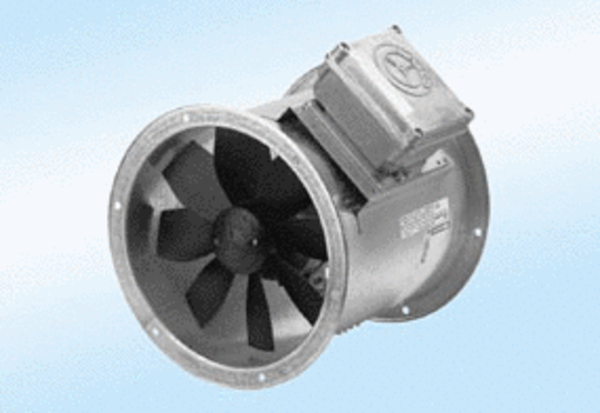 